ПРОЕКТ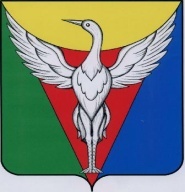 АДМИНИСТРАЦИЯ БОРОВОГО СЕЛЬСКОГО ПОСЕЛЕНИЯ 
ОКТЯБРЬСКОГО МУНИЦИПАЛЬНОГО РАЙОНАЧЕЛЯБИНСКОЙ ОБЛАСТИПОСТАНОВЛЕНИЕ_______________________________________________________________________ от ____ 2020 г.  № ____Об исполнении бюджета Борового сельского поселения за 1 квартал  2020 годаВ соответствии со статьей 43 Положения о бюджетном процессе в Боровом сельском поселении ПОСТАНОВЛЯЕТ:Утвердить отчет об исполнении бюджета Борового сельского поселения  за 1 квартал 2020 года в соответствии с бюджетной классификацией Российской Федерации по доходам в сумме 1 442 506,18 рублей, по расходам в сумме 1 396 551,79  рублей с превышением доходов над расходами (профицит бюджета сельского поселения) в сумме 45 954,39 рублей со следующими показателями:по доходам бюджета Борового сельского поселения за 1 квартал 2020 года согласно приложению 1;по расходам бюджета Борового сельского поселения по разделам и подразделам классификации расходов бюджетов за 1 квартал 2020 года согласно приложению 2;по расходам бюджета Борового сельского поселения по ведомственной структуре расходов бюджета за 1 квартал 2020 года согласно приложению 3;по расходам бюджета Борового сельского поселения по целевым статьям (муниципальным программам Борового сельского поселения и непрограммным направлениям деятельности) расходов бюджета сельского поселения за 1 квартал 2020 года согласно приложению 4 к настоящему постановлению;по источникам финансирования дефицита бюджета Борового сельского поселения по кодам классификации источников финансирования дефицитов бюджетов в 1 квартале 2020 года согласно приложению 5.2. Организацию выполнения настоящего постановления оставляю за собой.Глава администрацииБорового сельского поселения	 М.Г. ИсламетдиновПриложение № 1 Приложение № 1 к Постановлению администрации  Борового сельского поселения " Об исполнении Бюджета Борового сельского поселения за 1 квартал 2020 года"  № ___ от______2020 годак Постановлению администрации  Борового сельского поселения " Об исполнении Бюджета Борового сельского поселения за 1 квартал 2020 года"  № ___ от______2020 годак Постановлению администрации  Борового сельского поселения " Об исполнении Бюджета Борового сельского поселения за 1 квартал 2020 года"  № ___ от______2020 годак Постановлению администрации  Борового сельского поселения " Об исполнении Бюджета Борового сельского поселения за 1 квартал 2020 года"  № ___ от______2020 годак Постановлению администрации  Борового сельского поселения " Об исполнении Бюджета Борового сельского поселения за 1 квартал 2020 года"  № ___ от______2020 годак Постановлению администрации  Борового сельского поселения " Об исполнении Бюджета Борового сельского поселения за 1 квартал 2020 года"  № ___ от______2020 годак Постановлению администрации  Борового сельского поселения " Об исполнении Бюджета Борового сельского поселения за 1 квартал 2020 года"  № ___ от______2020 годак Постановлению администрации  Борового сельского поселения " Об исполнении Бюджета Борового сельского поселения за 1 квартал 2020 года"  № ___ от______2020 годак Постановлению администрации  Борового сельского поселения " Об исполнении Бюджета Борового сельского поселения за 1 квартал 2020 года"  № ___ от______2020 годак Постановлению администрации  Борового сельского поселения " Об исполнении Бюджета Борового сельского поселения за 1 квартал 2020 года"  № ___ от______2020 годак Постановлению администрации  Борового сельского поселения " Об исполнении Бюджета Борового сельского поселения за 1 квартал 2020 года"  № ___ от______2020 годак Постановлению администрации  Борового сельского поселения " Об исполнении Бюджета Борового сельского поселения за 1 квартал 2020 года"  № ___ от______2020 годак Постановлению администрации  Борового сельского поселения " Об исполнении Бюджета Борового сельского поселения за 1 квартал 2020 года"  № ___ от______2020 годак Постановлению администрации  Борового сельского поселения " Об исполнении Бюджета Борового сельского поселения за 1 квартал 2020 года"  № ___ от______2020 годак Постановлению администрации  Борового сельского поселения " Об исполнении Бюджета Борового сельского поселения за 1 квартал 2020 года"  № ___ от______2020 годак Постановлению администрации  Борового сельского поселения " Об исполнении Бюджета Борового сельского поселения за 1 квартал 2020 года"  № ___ от______2020 годак Постановлению администрации  Борового сельского поселения " Об исполнении Бюджета Борового сельского поселения за 1 квартал 2020 года"  № ___ от______2020 годак Постановлению администрации  Борового сельского поселения " Об исполнении Бюджета Борового сельского поселения за 1 квартал 2020 года"  № ___ от______2020 годаДоходы бюджета Борового сельского поселения за 1 квартал 2020 годаДоходы бюджета Борового сельского поселения за 1 квартал 2020 годаДоходы бюджета Борового сельского поселения за 1 квартал 2020 годаНаименование показателейКод дохода по бюджетной классификациисумма,руб.Наименование показателейКод дохода по бюджетной классификациисумма,руб.123ХДоходы бюджета - Всего1 442 506,18000 1 00 00000 00 0000 000в том числе: 
НАЛОГОВЫЕ И НЕНАЛОГОВЫЕ ДОХОДЫ18 840,87000 1 01 00000 00 0000 000НАЛОГИ НА ПРИБЫЛЬ, ДОХОДЫ-419,23000 1 01 02000 01 0000 110Налог на доходы физических лиц-419,23000 1 01 02010 01 0000 110Налог на доходы физических лиц с доходов, источником которых является налоговый агент, за исключением доходов, в отношении которых исчисление и уплата налога осуществляются в соответствии со статьями 227, 227.1 и 228 Налогового кодекса Российской Федерации-419,23000 1 05 00000 00 0000 000НАЛОГИ НА СОВОКУПНЫЙ ДОХОД1 736,40000 1 05 03000 01 0000 110Единый сельскохозяйственный налог1 736,40000 1 05 03010 01 0000 110Единый сельскохозяйственный налог1 736,40000 1 06 00000 00 0000 000НАЛОГИ НА ИМУЩЕСТВО17 523,70000 1 06 01000 00 0000 110Налог на имущество физических лиц2 593,51000 1 06 01030 10 0000 110Налог на имущество физических лиц, взимаемый по ставкам, применяемым к объектам налогообложения, расположенным в границах сельских поселений2 593,51000 1 06 06000 00 0000 110Земельный налог14 930,19000 1 06 06030 00 0000 110Земельный налог с организаций 3 976,00000 1 06 06033 10 0000 110Земельный налог с организаций, обладающих земельным участком, расположенным в границах сельских  поселений3 976,00000 1 06 06040 00 0000 110Земельный налог с физических лиц10 954,19000 1 06 06043 10 0000 110Земельный налог с физических лиц, обладающих земельным участком, расположенным в границах сельских поселений10 954,19000 2 00 00000 00 0000 000БЕЗВОЗМЕЗДНЫЕ ПОСТУПЛЕНИЯ1 423 665,31000 2 02 00000 00 0000 000БЕЗВОЗМЕЗДНЫЕ ПОСТУПЛЕНИЯ ОТ ДРУГИХ БЮДЖЕТОВ БЮДЖЕТНОЙ СИСТЕМЫ РОССИЙСКОЙ ФЕДЕРАЦИИ1 423 665,31000 2 02 10000 00 0000 150Дотации бюджетам бюджетной системы Российской Федерации55 315,49000 2 02 16001 10 0000 150Дотации бюджетам сельских поселений на выравнивание бюджетной обеспеченности из бюджетов муниципальных районов55 315,49000 2 02 30000 00 0000 150Субвенции бюджетам бюджетной системы Российской Федерации20 729,00000 2 02 30024 00 0000 150Субвенции местным бюджетам на выполнение передаваемых полномочий субъектов Российской Федерации8 830,00000 2 02 30024 10 0000 150Субвенции бюджетам сельских поселений на выполнение передаваемых полномочий субъектов Российской Федерации8 830,00000 2 02 35118 00 0000 150Субвенции бюджетам на осуществление первичного воинского учета на территориях, где отсутствуют военные комиссариаты11 899,00000 2 02 35118 10 0000 150Субвенции бюджетам сельских поселений на осуществление первичного воинского учета на территориях, где отсутствуют военные комиссариаты11 899,00000 2 02 40000 00 0000 150Иные межбюджетные трансферты1 347 620,82000 2 02 40014 00 0000 150Межбюджетные трансферты, передаваемые бюджетам муниципальных образований на осуществление части полномочий по решению вопросов местного значения в соответствии с заключенными соглашениями63 000,00000 2 02 40014 10 0000 150Межбюджетные трансферты, передаваемые бюджетам сельских поселений из бюджетов муниципальных районов на осуществление части полномочий по решению вопросов местного значения в соответствии с заключенными соглашениями63 000,00000 2 02 49999 00 0000 150Прочие межбюджетные трансферты, передаваемые бюджетам1 284 620,82000 2 02 49999 10 0000 150Прочие межбюджетные трансферты, передаваемые бюджетам сельских поселений1 284 620,82Приложение № 2Приложение № 2к Постановлению администрации  Борового сельского поселения " Об исполнении Бюджета Борового сельского поселения за 1 квартал 2020 года" № ___ от _____ 2020 годак Постановлению администрации  Борового сельского поселения " Об исполнении Бюджета Борового сельского поселения за 1 квартал 2020 года" № ___ от _____ 2020 годак Постановлению администрации  Борового сельского поселения " Об исполнении Бюджета Борового сельского поселения за 1 квартал 2020 года" № ___ от _____ 2020 годак Постановлению администрации  Борового сельского поселения " Об исполнении Бюджета Борового сельского поселения за 1 квартал 2020 года" № ___ от _____ 2020 годак Постановлению администрации  Борового сельского поселения " Об исполнении Бюджета Борового сельского поселения за 1 квартал 2020 года" № ___ от _____ 2020 годак Постановлению администрации  Борового сельского поселения " Об исполнении Бюджета Борового сельского поселения за 1 квартал 2020 года" № ___ от _____ 2020 годак Постановлению администрации  Борового сельского поселения " Об исполнении Бюджета Борового сельского поселения за 1 квартал 2020 года" № ___ от _____ 2020 годак Постановлению администрации  Борового сельского поселения " Об исполнении Бюджета Борового сельского поселения за 1 квартал 2020 года" № ___ от _____ 2020 годак Постановлению администрации  Борового сельского поселения " Об исполнении Бюджета Борового сельского поселения за 1 квартал 2020 года" № ___ от _____ 2020 годак Постановлению администрации  Борового сельского поселения " Об исполнении Бюджета Борового сельского поселения за 1 квартал 2020 года" № ___ от _____ 2020 годак Постановлению администрации  Борового сельского поселения " Об исполнении Бюджета Борового сельского поселения за 1 квартал 2020 года" № ___ от _____ 2020 годак Постановлению администрации  Борового сельского поселения " Об исполнении Бюджета Борового сельского поселения за 1 квартал 2020 года" № ___ от _____ 2020 годак Постановлению администрации  Борового сельского поселения " Об исполнении Бюджета Борового сельского поселения за 1 квартал 2020 года" № ___ от _____ 2020 годак Постановлению администрации  Борового сельского поселения " Об исполнении Бюджета Борового сельского поселения за 1 квартал 2020 года" № ___ от _____ 2020 годак Постановлению администрации  Борового сельского поселения " Об исполнении Бюджета Борового сельского поселения за 1 квартал 2020 года" № ___ от _____ 2020 годак Постановлению администрации  Борового сельского поселения " Об исполнении Бюджета Борового сельского поселения за 1 квартал 2020 года" № ___ от _____ 2020 годак Постановлению администрации  Борового сельского поселения " Об исполнении Бюджета Борового сельского поселения за 1 квартал 2020 года" № ___ от _____ 2020 годак Постановлению администрации  Борового сельского поселения " Об исполнении Бюджета Борового сельского поселения за 1 квартал 2020 года" № ___ от _____ 2020 годаРасходы  бюджета Борового сельского поселения по разделам и подразделам  классификации расходов бюджета  Борового сельского поселения бюджета  за 1 квартал 2020 годаРасходы  бюджета Борового сельского поселения по разделам и подразделам  классификации расходов бюджета  Борового сельского поселения бюджета  за 1 квартал 2020 годаРасходы  бюджета Борового сельского поселения по разделам и подразделам  классификации расходов бюджета  Борового сельского поселения бюджета  за 1 квартал 2020 годаРасходы  бюджета Борового сельского поселения по разделам и подразделам  классификации расходов бюджета  Борового сельского поселения бюджета  за 1 квартал 2020 годаНаименованиеКод классификации расходов бюджетовКод классификации расходов бюджетовСумма, рублейНаименованиеРазделПодразделСумма, рублей1 396 551,79ОБЩЕГОСУДАРСТВЕННЫЕ ВОПРОСЫ01377 213,47Функционирование высшего должностного лица субъекта Российской Федерации и муниципального образования010288 137,18Функционирование Правительства Российской Федерации, высших исполнительных органов государственной власти субъектов Российской Федерации, местных администраций0104263 976,29Другие общегосударственные вопросы011325 100,00НАЦИОНАЛЬНАЯ ОБОРОНА0211 899,00Мобилизационная и вневойсковая подготовка020311 899,00НАЦИОНАЛЬНАЯ БЕЗОПАСНОСТЬ И ПРАВООХРАНИТЕЛЬНАЯ ДЕЯТЕЛЬНОСТЬ03388 381,83Обеспечение пожарной безопасности0310388 381,83НАЦИОНАЛЬНАЯ ЭКОНОМИКА0463 000,00Дорожное хозяйство (дорожные фонды)040963 000,00ЖИЛИЩНО-КОММУНАЛЬНОЕ ХОЗЯЙСТВО05218 093,60Благоустройство0503218 093,60КУЛЬТУРА, КИНЕМАТОГРАФИЯ08320 265,49Культура0801320 265,49СОЦИАЛЬНАЯ ПОЛИТИКА1017 698,40Социальное обеспечение населения100317 698,40Приложение № 3к Постановлению администрации  Борового сельского поселения " Об исполнении Бюджета Борового сельского поселения за 1 квартал 2020 года" № _____ от _____2020 годаПриложение № 3к Постановлению администрации  Борового сельского поселения " Об исполнении Бюджета Борового сельского поселения за 1 квартал 2020 года" № _____ от _____2020 годаПриложение № 3к Постановлению администрации  Борового сельского поселения " Об исполнении Бюджета Борового сельского поселения за 1 квартал 2020 года" № _____ от _____2020 годаПриложение № 3к Постановлению администрации  Борового сельского поселения " Об исполнении Бюджета Борового сельского поселения за 1 квартал 2020 года" № _____ от _____2020 годаПриложение № 3к Постановлению администрации  Борового сельского поселения " Об исполнении Бюджета Борового сельского поселения за 1 квартал 2020 года" № _____ от _____2020 годаПриложение № 3к Постановлению администрации  Борового сельского поселения " Об исполнении Бюджета Борового сельского поселения за 1 квартал 2020 года" № _____ от _____2020 годаПриложение № 3к Постановлению администрации  Борового сельского поселения " Об исполнении Бюджета Борового сельского поселения за 1 квартал 2020 года" № _____ от _____2020 годаПриложение № 3к Постановлению администрации  Борового сельского поселения " Об исполнении Бюджета Борового сельского поселения за 1 квартал 2020 года" № _____ от _____2020 годаПриложение № 3к Постановлению администрации  Борового сельского поселения " Об исполнении Бюджета Борового сельского поселения за 1 квартал 2020 года" № _____ от _____2020 годаПриложение № 3к Постановлению администрации  Борового сельского поселения " Об исполнении Бюджета Борового сельского поселения за 1 квартал 2020 года" № _____ от _____2020 годаПриложение № 3к Постановлению администрации  Борового сельского поселения " Об исполнении Бюджета Борового сельского поселения за 1 квартал 2020 года" № _____ от _____2020 годаПриложение № 3к Постановлению администрации  Борового сельского поселения " Об исполнении Бюджета Борового сельского поселения за 1 квартал 2020 года" № _____ от _____2020 годаПриложение № 3к Постановлению администрации  Борового сельского поселения " Об исполнении Бюджета Борового сельского поселения за 1 квартал 2020 года" № _____ от _____2020 годаПриложение № 3к Постановлению администрации  Борового сельского поселения " Об исполнении Бюджета Борового сельского поселения за 1 квартал 2020 года" № _____ от _____2020 годаПриложение № 3к Постановлению администрации  Борового сельского поселения " Об исполнении Бюджета Борового сельского поселения за 1 квартал 2020 года" № _____ от _____2020 годаПриложение № 3к Постановлению администрации  Борового сельского поселения " Об исполнении Бюджета Борового сельского поселения за 1 квартал 2020 года" № _____ от _____2020 годаПриложение № 3к Постановлению администрации  Борового сельского поселения " Об исполнении Бюджета Борового сельского поселения за 1 квартал 2020 года" № _____ от _____2020 годаПриложение № 3к Постановлению администрации  Борового сельского поселения " Об исполнении Бюджета Борового сельского поселения за 1 квартал 2020 года" № _____ от _____2020 годаРасходы  бюджета Борового сельского поселения по ведомственной структуре расходов Борового сельского поселения бюджета  за 1 квартал 2020 годаРасходы  бюджета Борового сельского поселения по ведомственной структуре расходов Борового сельского поселения бюджета  за 1 квартал 2020 годаРасходы  бюджета Борового сельского поселения по ведомственной структуре расходов Борового сельского поселения бюджета  за 1 квартал 2020 годаРасходы  бюджета Борового сельского поселения по ведомственной структуре расходов Борового сельского поселения бюджета  за 1 квартал 2020 годаРасходы  бюджета Борового сельского поселения по ведомственной структуре расходов Борового сельского поселения бюджета  за 1 квартал 2020 годаНаименованиеКод классификации расходов бюджетовКод классификации расходов бюджетовКод классификации расходов бюджетовСумма, рублейНаименованиеВедомствоРазделПодразделСумма, рублейАдминистрация Борового сельского поселения1121 396 551,79ОБЩЕГОСУДАРСТВЕННЫЕ ВОПРОСЫ11201377 213,47Функционирование высшего должностного лица субъекта Российской Федерации и муниципального образования112010288 137,18Функционирование Правительства Российской Федерации, высших исполнительных органов государственной власти субъектов Российской Федерации, местных администраций1120104263 976,29Другие общегосударственные вопросы112011325 100,00НАЦИОНАЛЬНАЯ ОБОРОНА1120211 899,00Мобилизационная и вневойсковая подготовка112020311 899,00НАЦИОНАЛЬНАЯ БЕЗОПАСНОСТЬ И ПРАВООХРАНИТЕЛЬНАЯ ДЕЯТЕЛЬНОСТЬ11203388 381,83Обеспечение пожарной безопасности1120310388 381,83НАЦИОНАЛЬНАЯ ЭКОНОМИКА1120463 000,00Дорожное хозяйство (дорожные фонды)112040963 000,00ЖИЛИЩНО-КОММУНАЛЬНОЕ ХОЗЯЙСТВО11205218 093,60Благоустройство1120503218 093,60КУЛЬТУРА, КИНЕМАТОГРАФИЯ11208320 265,49Культура1120801320 265,49СОЦИАЛЬНАЯ ПОЛИТИКА1121017 698,40Социальное обеспечение населения112100317 698,40 Приложение 4                                                       к постановлению Администрации Октябрьского муниципального района "Об исполнении районного бюджета за 1 квартал  2020 года" Приложение 4                                                       к постановлению Администрации Октябрьского муниципального района "Об исполнении районного бюджета за 1 квартал  2020 года"от  _____ 2020 г. №_____                 от  _____ 2020 г. №_____                 Расходы бюджета Борового сельского поселения по целевым статьям (муниципальным программам Борового сельского поселения и непрограммным направлениям деятельности) расходов  бюджета сельского поселения.
за 1 квартал 2020 годаРасходы бюджета Борового сельского поселения по целевым статьям (муниципальным программам Борового сельского поселения и непрограммным направлениям деятельности) расходов  бюджета сельского поселения.
за 1 квартал 2020 годаРасходы бюджета Борового сельского поселения по целевым статьям (муниципальным программам Борового сельского поселения и непрограммным направлениям деятельности) расходов  бюджета сельского поселения.
за 1 квартал 2020 годаНаименование кодаКод классификации расходов бюджетов (целевая статья)СуммаНаименование кодаКод классификации расходов бюджетов (целевая статья)(рублей)Наименование кодаКод классификации расходов бюджетов (целевая статья)Всего1 396 551,79Муниципальная программа Борового сельского поселения "Благоустройство населенных пунктов Борового сельского поселения Октябрьского муниципального района Челябинской области"0100000000218 093,60Муниципальная программа Борового сельского поселения "Развитие культуры Борового сельского поселения"0200000000320 265,49Муниципальная программа Борового сельского поселения "Обеспечение пожарной безопасности на территории Борового сельского поселения"0300000000388 381,83Муниципальная программа Борового сельского поселения "Развитие дорожного хозяйства в Боровом сельском поселении"040000000063 000,00Непрограммные направления деятельности9900000000406 810,87Приложение № 5к Постановлению администрации  Борового сельского поселения " Об исполнении Бюджета Борового сельского поселения за 1 квартал 2020 года" № ___ от _______2020 годак Постановлению администрации  Борового сельского поселения " Об исполнении Бюджета Борового сельского поселения за 1 квартал 2020 года" № ___ от _______2020 годак Постановлению администрации  Борового сельского поселения " Об исполнении Бюджета Борового сельского поселения за 1 квартал 2020 года" № ___ от _______2020 годак Постановлению администрации  Борового сельского поселения " Об исполнении Бюджета Борового сельского поселения за 1 квартал 2020 года" № ___ от _______2020 годак Постановлению администрации  Борового сельского поселения " Об исполнении Бюджета Борового сельского поселения за 1 квартал 2020 года" № ___ от _______2020 годак Постановлению администрации  Борового сельского поселения " Об исполнении Бюджета Борового сельского поселения за 1 квартал 2020 года" № ___ от _______2020 годак Постановлению администрации  Борового сельского поселения " Об исполнении Бюджета Борового сельского поселения за 1 квартал 2020 года" № ___ от _______2020 годак Постановлению администрации  Борового сельского поселения " Об исполнении Бюджета Борового сельского поселения за 1 квартал 2020 года" № ___ от _______2020 годак Постановлению администрации  Борового сельского поселения " Об исполнении Бюджета Борового сельского поселения за 1 квартал 2020 года" № ___ от _______2020 годак Постановлению администрации  Борового сельского поселения " Об исполнении Бюджета Борового сельского поселения за 1 квартал 2020 года" № ___ от _______2020 годак Постановлению администрации  Борового сельского поселения " Об исполнении Бюджета Борового сельского поселения за 1 квартал 2020 года" № ___ от _______2020 годак Постановлению администрации  Борового сельского поселения " Об исполнении Бюджета Борового сельского поселения за 1 квартал 2020 года" № ___ от _______2020 годак Постановлению администрации  Борового сельского поселения " Об исполнении Бюджета Борового сельского поселения за 1 квартал 2020 года" № ___ от _______2020 годак Постановлению администрации  Борового сельского поселения " Об исполнении Бюджета Борового сельского поселения за 1 квартал 2020 года" № ___ от _______2020 годак Постановлению администрации  Борового сельского поселения " Об исполнении Бюджета Борового сельского поселения за 1 квартал 2020 года" № ___ от _______2020 годак Постановлению администрации  Борового сельского поселения " Об исполнении Бюджета Борового сельского поселения за 1 квартал 2020 года" № ___ от _______2020 годаИсточники финансирования дефицита  бюджета Борового сельского поселения по кодам классификации источников финансирования дефицитов бюджетов в  1 квартале 2020 годаИсточники финансирования дефицита  бюджета Борового сельского поселения по кодам классификации источников финансирования дефицитов бюджетов в  1 квартале 2020 годаИсточники финансирования дефицита  бюджета Борового сельского поселения по кодам классификации источников финансирования дефицитов бюджетов в  1 квартале 2020 годарублейКод  Наименование источникаСуммаКод  Наименование источникаСумма123000 01 00 00 00 00 0000 000Источники  внутреннего финансирования дефицита бюджета - всего-45 954,39112 01 05 02 01 10 0000 510Увеличение прочих остатков денежных средств  бюджетов сельских  поселений-1 442 506,18112 01 05 02 01 10 0000 610Уменьшение прочих остатков денежных средств  бюджетов сельских поселений1 396 551,79